                                                                                Projektas 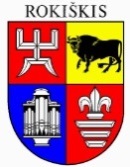 ROKIŠKIO RAJONO SAVIVALDYBĖS TARYBAS P R E N D I M A SDĖL ROKIŠKIO RAJONO SAVIVALDYBĖS TARYBOS 2018 M. SPALIO 26 D. SPRENDIMO NR. TS-247 ,, DĖL PINIGINĖS SOCIALINĖS PARAMOS NEPASITURINTIEMS GYVENTOJAMS TEIKIMO TVARKOS APRAŠO PATVIRTINIMO‘‘ DALINIO PAKEITIMO2019 m. vasario 20 d. Nr. TS-RokiškisVadovaudamasi Lietuvos Respublikos vietos savivaldos įstatymo 6 straipsnio 43 punktu, 16 straipsnio 2 dalies 38 punktu, 18 straipsnio 1 dalimi,  Lietuvos Respublikos piniginės socialinės paramos nepasiturintiems gyventojams įstatymo Nr. IX-1675 1, 4, 8, 10, 17, 20, 21, 23 straipsnių pasikeitimais, Rokiškio rajono savivaldybės taryba n u s p r e n d ž i a: Pakeisti Rokiškio  rajono savivaldybės tarybos 2018 m. spalio 26 d. sprendimu Nr. TS-247 ,,Dėl Piniginės socialinės paramos nepasiturintiems gyventojams teikimo tvarkos aprašo patvirtinimo“ patvirtinto Piniginės socialinės paramos nepasiturintiems gyventojams teikimo tvarkos aprašo 36.1 ir 36.3 punktus ir juos  išdėstyti taip:,,36.1. tikslinė pašalpa – būstui šildyti naudojamam kietam ir kitokiam kurui įsigyti, kai bendrai gyvenantys asmenys arba vienas gyvenantis asmuo dėl sunkios materialinės padėties  ar kitų aplinkybių negali gauti būsto šildymo išlaidų kompensacijos Piniginės socialinės paramos nepasiturintiems gyventojams įstatymo nustatyta tvarka (asmenys, kuriems reikalinga ši parama pateikia pažymas apie gaunamas pajamas ir kitus paramos būtinumą pagrindžiančius dokumentus, kai vidutinės bendrai gyvenančių asmenų ar vieno gyvenančio asmens pajamos per mėnesį neviršija 4 VRP (Valstybės remiamos pajamos) dydžio vienam asmeniui)“;,,36.3. tikslinė pašalpa gali būti mokama  2 kartus per metus iki 4 BSI, periodinė pašalpa gali būti mokama 1 kartą per metus iki 4 BSI“.Sprendimas per vieną mėnesį gali būti skundžiamas Regionų apygardos administraciniam teismui, skundą (prašymą) paduodant bet kuriuose šio teismo rūmuose, Lietuvos Respublikos administracinių bylų teisenos įstatymo nustatyta tvarka.Savivaldybės meras	                                                                                  Antanas VagonisZ.ČaplikienėRokiškio rajono savivaldybės tarybaiSPRENDIMO PROJEKTO ,,DĖL ROKIŠKIO RAJONO SAVIVALDYBĖS TARYBOS 2018 M. SPALIO 26 D. SPRENDIMO NR. TS-247 ,,DĖL PINIGINĖS SOCIALINĖS PARAMOS NEPASITURINTIEMS GYVENTOJAMS TEIKIMO TVARKOS APRAŠO PATVIRTINIMO‘‘ DALINIO PAKEITIMO“ AIŠKINAMASIS RAŠTAS	Parengto projekto tikslai ir uždaviniai. Sprendimo projekto pagrindinis tikslas – pakeisti tikslinės pašalpos skyrimą, numatant, kad ši pašalpa priklauso būstui šildyti naudojamam kietam  ir kitokiam kurui  įsigyti, kai bendrai gyvenantys asmenys arba vienas gyvenantis asmuo dėl sunkios materialinės padėties  ar kitų aplinkybių negali gauti būsto šildymo išlaidų kompensacijos Piniginės socialinės paramos nepasiturintiems gyventojams  įstatymo nustatyta tvarka, kai vidutinės bendrai gyvenančių asmenų ar vieno gyvenančio asmens pajamos per mėnesį neviršija 4 VRP (Valstybės remiamos pajamos) dydžio vienam asmeniui. Ši pašalpa būtų skiriama 2 kartus per metus, pašalpos dydis – iki 4 BSI (bazinė socialinė išmoka).	Uždavinys – iš dalies pakeisti Piniginės socialinės paramos nepasiturintiems gyventojams teikimo tvarkos aprašą.	Šiuo metu esantis teisinis reglamentavimas. Sprendimo projektas parengtas vadovaujantis Lietuvos Respublikos piniginės socialinės paramos nepasiturintiems gyventojams  įstatymu, Lietuvos Respublikos vietos savivaldos įstatymo 6 straipsnio 43 punktu, 16 straipsnio 2 dalies 38 punktu, 18 straipsnio 1 dalimi.	Sprendimo projekto esmė.   Tikslinė pašalpa  buvo skiriama vieną  kartą per metus iki 4 BSI, kai vidutinės bendrai gyvenančių asmenų ar vieno gyvenančio asmens pajamos per mėnesį neviršijo 2 VRP dydžių vienam asmeniui. Šiuo tarybos sprendimu parama gali būti skiriama 2 kartus per metus iki 4 BSI,  kai vidutinės bendrai gyvenančių asmenų ar vieno gyvenančio asmens pajamos per mėnesį neviršija 4 VRP dydžio vienam asmeniui. 	Galimos pasekmės, priėmus siūlomą tarybos sprendimo projektą:	teigiamos – bus skiriama tikslinė pašalpa būstui šildyti naudojamam kietam  ir kitokiam kurui  įsigyti, kai bendrai gyvenantys asmenys arba vienas gyvenantis asmuo dėl sunkios materialinės padėties ar kitų aplinkybių negali gauti būsto šildymo išlaidų kompensacijos Piniginės socialinės paramos nepasiturintiems gyventojams  įstatymo nustatyta tvarka, kai vidutinės bendrai gyvenančių asmenų ar vieno gyvenančio asmens pajamos per mėnesį neviršija 4 VRP  dydžio vienam asmeniui; paramą iki 4 BSI bus galima skirti 2 kartus per metus; 	neigiamų – nenumatoma. 	Kokia sprendimo nauda Rokiškio rajono gyventojams. Patvirtinus Rokiškio rajono savivaldybės tarybos sprendimu tvarkos  aprašo dalinį pakeitimą, tikslinė pašalpa  gali būti skiriama 2 kartus per metus iki 4 BSI. Dėl šios paramos rajono gyventojai su prašymu ir kitais paramą pagrindžiančiais dokumentais galės kreiptis į seniūnijas pagal gyvenamąją vietą.	Finansavimo šaltiniai ir lėšų poreikis: savivaldybės biudžetas.	Suderinamumas su Lietuvos Respublikos galiojančiais teisės norminiais aktais: Projektas neprieštarauja galiojantiems teisės aktams.	Antikorupcinis vertinimas. Teisės akte nenumatoma reguliuoti visuomeninių santykių, susijusių su Lietuvos Respublikos korupcijos prevencijos įstatymo 8 straipsnio 1 dalyje numatytais veiksniais, todėl teisės aktas nevertinamas antikorupciniu požiūriu.Vedėjo pavaduotoja                                                                  		 Zita Čaplikienė